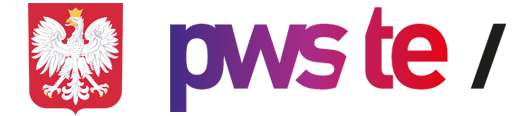 Międzynarodowa Konferencja Naukowa „Logistyka przyszłości” zorganizowana przez Państwową Wyższą Szkołę Techniczno-Ekonomiczną w JarosławiuJarosław - 20 listopada 2020Zapraszamy entuzjastów oraz sympatyków logistyki na Międzynarodową Konferencję Naukową pt.: „Logistyka przyszłości”, której organizatorem jest Państwowa Wyższa Szkoła Techniczno-Ekonomiczna w JarosławiuKonferencja odbędzie się w dniu 20 listopada w Państwowej Wyższej Szkole Techniczno-Ekonomicznej w Jarosławiu. Dopuszcza się także możliwość przeprowadzenia konferencji przy pomocy komunikatorów w sieci Internet.Celem konferencji jest wymiana doświadczeń i prezentacja najnowszych wyników badań z obszaru nowych rozwiązań (technologii) w logistyce. Konferencja  zostanie  zorganizowana w formie paneli dyskusyjnych, w których wezmą udział uznani polscy i zagraniczni logistycy. Konferencja obejmuje następujące obszary tematyczne:Początki rozwoju i zasadnicze obszary funkcjonowania współczesnej logistyki, Logistyka zaopatrzenia, produkcji, dystrybucji w przedsiębiorstwie, firmie i organizacji,Magazynowanie i usługi (rynek oraz funkcjonowanie usług),Systemy informatyczne (zintegrowane) w logistce,Multimedia grafika komputerowa w gospodarce rynkowej,Logistyka w obszarze bezpieczeństwa i obronności w czasie pokoju, kryzysu i wojny,E-logistyka, handel elektroniczny,Łańcuch dostaw i centra logistyczne (procesy logistyczne w łańcuchu dostaw),Nowoczesne, bezpieczne systemy realizujące operacje finansowe,Logistyczne zasoby osobowe (kadrowe),Ekonomia (ekonometria) na usługach logistyki i spedycji,Logistyka międzynarodowa, Eurologistyka i logistyka globalna.Konferencja jest przedsięwzięciem bezpłatnym. Warunkiem uczestnictwa w Konferencji jest wypełnienie Karty Zgłoszenia i przesłanie jej drogą elektroniczną w nieprzekraczalnym terminie do dnia 25.08.2020 r. na adres mailowy e-mail: jerzy.kuck@pwste.edu.pltelefon 0048 514151927Ważne terminy:
25.08.2020  r. – zgłoszenie udziału w konferencji (karta zgłoszenia)
05.09.2020  r. – informacja o kwalifikacji referatów do opublikowania
10.09.2020 r. – przesłanie pełnego tekstu referatu (.doc) 
15.09.2020 r. – publikacja komunikatu nr 2
30.10.2018  r. – przesłanie przez organizatora programu konferencji
Językami konferencji są polski, angielski i ukraiński.Zakwalifikowane referaty będą opublikowane w monografii wieloautorskiej (po uzyskaniu pozytywnej recenzji). Monografia zostanie wydana drukiem do końca 2020 r. Artykuły powinny być przygotowane zgodnie z zamieszczonymi przez organizatorów wytycznymi edytorskimi.Wymogi redakcyjne i edytorskie:Uprzejmie prosimy, aby objętość przygotowanego artykułu wynosiła ok. 40 tys. znaków (jeden arkusz wydawniczy ok. 20 str.) napisanych według następujących standardów:1. Artykuł powinien zawierać imię i nazwisko Autora oraz afiliację;2. Tekst powinien być przygotowany w edytorze Microsoft Word;  3. Tytuł artykułu w języku polskim i angielskim, wyśrodkowany, pogrubiony, czcionka Times New Roman 14 pkt;4. Podtytuły artykułu pogrubiony, czcionka Times New Roman 12 pkt;5. Czcionka tekstu głównego: Times New Roman 12 pkt; marginesy 2,5 cm; interlinia 1,5 pkt;6. Przypis tradycyjny u dołu strony:-  A. Pisarek, Nowoczesny Transport, wyd. Difin, 2017, s. 20.  - J. Kulig, Nowoczesność, efektywność współczesnej logistyki [w:] Logistyka przyszłości,J. Janeczko (red.), wyd. Difin, Warszawa 2019, s. 54.- M. Wolski, Logistyka zaopatrzenia [w:] „Logistyka” 2015 nr 5, ss. 300-303.- Cytaty w cytatach zaznaczamy przy użyciu cudzysłowów drugiego stopnia: >>…<<- Liczebniki piszemy słownie, jeśli można je zapisać jednym słowem.- Po cyfrach arabskich oznaczających liczebniki porządkowe stawiamy kropki.- W liczebnikach pięciocyfrowych i wyższych wprowadzamy spacje, np. 25 500, 15 200 340.- Okresy 1995-2000 łączymy pauzą bez spacji.- Numery stron zapisujemy: ss. 12-19.- Opuszczenia w cytatach zaznaczamy: […]7. Przypisy w zapisie klasycznym zamieszczone u dołu strony; skróty łacińskie kursywą (ibidem, idem, op. cit., etc.); czcionka - Times New Roman 10 pkt, interlinia 1 pkt;8.Tabele, wykresy, rysunki dostosowane do formatu B5 i dokładnie opisane:- tabele (numeracja ciągła, np. Tabela 1, tytuł 10 pkt pogrubiany, wyśrodkowany nad tabelą, źródło 10 pkt, wyrównanie do lewej, kursywą pod tabelą),- zawartość tabeli: 10 pkt odpowiednio wyrównana w kolumnach,- rysunki (numeracja ciągła, np. Rysunek 1, tytuł 10 pkt pogrubiany, wyśrodkowany pod rysunkiem, źródło 10 wyrównanie do lewej, kursywą pod rysunkiem). - Streszczenie w języku polskim i angielskim - max 100 słów;9. Słowa kluczowe w języku polskim oraz angielskim;10. Bibliografia wraz z wykorzystaną literaturą – zamieszczona na końcu artykułu bez numeracji według układu: akty normatywno-prawne, literatura, strony internetowe w układzie alfanumerycznym, np.:- Kowalski A., Zarządzanie w przedsiębiorstwie [w:] Gospodarka XXI wieku, A Machnik (red.), wyd. Difin, Warszawa 2015.- Goryczko Z., (red.), Encyklopedia techniki, Warszawa 2003.- Jurkiewicz B., Zarządzanie transportem [w:] Transport nowoczesnej gospodarki A. Mendyk (red.), Łódź 2009.- jeśli nazwisko tego samego autora pojawia się wielokrotnie, to najpierw podaje się prace autorskie, współautorskie, następnie pod redakcją oraz współredakcją.
Komitet organizacyjny:Dr Monika PirógDr Jerzy KuckMgr Jolanta MachajMgr Marta KamińskaKomitet naukowy:Prof. nadzw. dr hab. Krzysztof Rejman - Państwowa Wyższa Szkoła Techniczno-Ekonomiczna w JarosławiuProf. dr hab. Zanna Popławska - Politechnika  Lwowska - UkrainaProf. dr hab. Yevgen Mayovets - Uniwersytet Lwowski im. Iwana Franki - UkrainaProf. dr hab. Yevhen Krykavskyy - Politechnika  Lwowska - UkrainaProf. dr hab. Irina Mojsynienko – Uniwersytet Lwowski - UkrainaDr Ivanna Dronyuk - Lwowska Politechnika Narodowy Uniwersytet Lwowski - UkrainaProf. nadzw. Dr hab. Janusz Płaczek - Lotnicza Akademia w DęblinieDr hab. Zbigniew Grzywna - Akademia Wychowania Fizycznego w KatowicachDr hab.  Wojciech Nyszk - Akademia Sztuki Wojennej w WarszawieDr hab. nadzw. Grabowski Franciszek - Państwowa Wyższa Szkoła Techniczno-Ekonomiczna w JarosławiuProf. nadzw. dr hab. Matczak Marek - Państwowa Wyższa Szkoła Techniczno-Ekonomiczna w JarosławiuDoc. dr Justyna Stasieńko - Państwowa Wyższa Szkoła Techniczno-Ekonomiczna w Jarosławiu Dr Jerzy Kuck - Państwowa Wyższa Szkoła Techniczno-Ekonomiczna w JarosławiuDr Danuta Kaźmierczak – Uniwersytet Pedagogiczny w KrakowieDr Mirosław Zielony - Uniwersytet Techniczno-Ekonomiczny w WarszawieThe International Scientific Conference „Logistics of the Future”organized by the State Higher School of Technology and Economics in JarosławJarosław – 20th November 2020We would like to invite enthusiasts and fellow logisticians to the International Scientific Conference „Logistics of the Future” organized by the State Higher School of Technology and Economics in Jarosław. The conference is held on 20th November 2020 in the State Higher School of Technology and Economics in Jarosław. The hosts consider also organizing this conference with communicators on the Internet.The aim of the conference is sharing experiences and presenting the results of the latest research on the new solutions (technologies) in logistics. The conference is organized in a format of discussion panels with respected Polish and foreign logisticians.The conference embraces the following thematic areas:The beginnings of development and the main areas of modern logistics,Supply, production and distribution logistics in a company, firm and organization, Warehousing services (market and services providing),Enterprise Systems in logistics,Multimedia and computer graphics in market economy,Logistics for defense and security in time of peace, crisis and war,E-logistics, e-commerce,Supply chain and logistics centers (logistic processes in a supply chain),New secure systems for financial operations,Human resources for logistics,Economy (econometrics) for logistics and shipping,International logistics, Eurologistics and global logistics.The conference is free of charge. The participants are required to complete and email Submission Form no later than 25.08.2020 to: jerzy.kuck@pwste.edu.pl, phone: 0048 514151927Deadlines:25.08.2020 – submitting to the conference05.09.2020 – appraisal of the conference papers for publication10.09.2020 – submitting the complete paper15.09.2020 – notification 230.10. 2020 – providing the conference programThe languages of the conference: Polish, English and UkrainianThe approved papers will be published in a monograph (after receiving the positive reviews) by the end of 2020. The papers should be prepared according to the editorial instructions provided below.The participants are kindly asked to prepare the paper about 40 K printing marks long (one about 20 pages) following the instruction:1. Author’s name, surname and affiliation.2. In Microsoft Word editor.3. Title in Polish and English in a bold print, centered, Times New Roman 14. 4. Subtitles in a bold print, Times New Roman 12.5. The body: Times New Roman 12, margins: 2.5 cm, spacing 1.5 point.6. Traditional footnotes:-  A. Pisarek, Nowoczesny Transport, wyd. Difin, 2017, s. 20.  - J. Kulig, Nowoczesność, efektywność współczesnej logistyki [w:] Logistyka przyszłości, J. Janeczko (red.), wyd. Difin, Warszawa 2019, s. 54.- M. Wolski, Logistyka zaopatrzenia [w:] „Logistyka” 2015 nr 5, ss. 300-303.- A quotation within a quotation in double quotation marks: >>…<<- Numerals in words if they are one-word numerals.- After Arabic numerals for ordinal numbers a full stop.- Five-digit numerals and higher written with a space, e.g.: 25 000, 15 200 340.- The periods 1995-2000 linked with a hyphen without a space- Number of pages: ss.12-19.- Omissions in quotations: […].7. Footnotes; Latin abbreviations in italics (ibidem, idem, op.cit., etc.); Times New Roman 10, spacing 1 point;8. Charts, tables, figures in B5 format and described:- charts (continuous numbering e.g.: Chart 1., title Times New Roman 10 in bold print, centered over a chart, source: Times New Roman 10, left margin, in italics, below the chart).- figures (continuous numbering e.g.: Fig.1., title Times New Roman 10 in bold print, centered below a figure, source: Times New Roman 10, left margin, in italics, below a figure).- Abstract in Polish and English – max 100 words.9. Key words in Polish and English.10. References and bibliography at the end of the paper, not numbered, in an order: normative acts, literature, webpages alphanumerically, e.g.: - Kowalski A., Zarządzanie w przedsiębiorstwie [w:] Gospodarka XXI wieku, A Machnik (red.), wyd. Difin, Warszawa 2015.- Goryczko Z., (red.), Encyklopedia techniki, Warszawa 2003.- Jurkiewicz B., Zarządzanie transportem [w:] Transport nowoczesnej gospodarki A. Mendyk (red.), Łódź 2009.- the same author listed in a following order: as an author, co-author, an editor and co-editor.Organizational Committee:Dr Monika PirógDr Jerzy KuckMgr Jolanta MachajMgr Marta KamińskaScientific Committee:Prof. nadzw. dr hab. Krzysztof Rejman - Państwowa Wyższa Szkoła Techniczno-Ekonomiczna w JarosławiuProf. dr hab. Zanna Popławska - Politechnika Lwowska - UkrainaProf. dr hab. Yevgen Mayovets - Uniwersytet Lwowski im. Iwana Franki - UkrainaProf. dr hab. Yevhen Krykavskyy - Politechnika Lwowska - UkrainaProf. dr hab. Irina Mojsynienko – Uniwersytet Lwowski - UkrainaDr Ivanna Dronyuk - Lwowska Politechnika Narodowy Uniwersytet Lwowski - UkrainaProf. nadzw. Dr hab. Janusz Płaczek - Lotnicza Akademia w DęblinieDr hab. Zbigniew Grzywna - Akademia Wychowania Fizycznego w KatowicachDr hab.  Wojciech Nyszk - Akademia Sztuki Wojennej w WarszawieDr hab. nadzw. Grabowski Franciszek - Państwowa Wyższa Szkoła Techniczno-Ekonomiczna w JarosławiuProf. nadzw. dr hab. Matczak Marek - Państwowa Wyższa Szkoła Techniczno-Ekonomiczna w JarosławiuDoc. dr Justyna Stasieńko - Państwowa Wyższa Szkoła Techniczno-Ekonomiczna w Jarosławiu Dr Jerzy Kuck - Państwowa Wyższa Szkoła Techniczno-Ekonomiczna w JarosławiuDr Danuta Kaźmierczak – Uniwersytet Pedagogiczny w KrakowieDr inż. Mirosław Zielony – Uniwersytet Techniczno-Ekonomiczny w WarszawieМіжнародна наукова конференція "Логістика майбутнього", організована Державною вищою технічно-економічною школою в м. Ярославім. Ярослав (Польща) - 20 листопада 2020 рокуМи запрошуємо ентузіастів та прихильників логістики на Міжнародну наукову конференцію під назвою "Логістика майбутнього", організовану Державним університетом технологій та економіки у м. Ярослав (Польща)Конференція відбудеться 20 листопада в Державному університеті технологій та економіки в Ярославі. Також можливим  буде онлайн проведення конференції.Метою конференції є обмін досвідом та представлення останніх результатів наукових досліджень у галузі нових рішень (технологій) у логістиці. Конференція буде організована у формі дискусійних панелей, в яких братимуть участь відомі польські та зарубіжні фахівці з логістики.Конференція охоплює такі тематичні напрями:Початок розвитку та основні напрямки функціонування сучасної логістики,Логістика постачання, виробництва та дистрибуції на підприємстві, в компанії та організації,Складування та послуги (функціонування ринку та послуг),ІТ-системи (інтегровані) в логістиці,Мультимедійна комп’ютерна графіка в умовах ринкової економіки,Логістика в галузі безпеки та оборони в часи миру, кризи та війни, Електронна логістика, електронна комерція,Ланцюги поставок та логістичні центри (логістичні процеси в ланцюзі поставок),Сучасні безпекові системи, що здійснюють фінансові операції,Логістичні кадрові ресурси (людські ресурси),Економіка (економетрика) в логістиці та експедиторських послугах,       Міжнародна логістика, єврологістика та глобальна логістика. Участь у конференції безкоштовна. Умовою участі в Конференції є заповнення Анкети та надсилання її електронною поштою не пізніше 25 серпня 2020 року на електронну адресу: jerzy.kuck@pwste.edu.plтелефон 0048 514151927Важливі дати:25 серпня 2020 р. - заявка на участь у конференції (форма заявки)05.09.2020 р. - інформація про кваліфікацію робіт для публікації10.09.2020 р. - надсилання повного тексту статті (.doc)15.09.2020 р. - публікація оголошення №230 жовтня 2020 року - відправлення організатором програми конференціїМови конференції - польська, англійська та українська.Відібрані статті будуть опубліковані у колективній монографії (після отримання позитивної рецензії). Монографія буде опублікована до кінця 2020 року. Статті повинні бути підготовлені відповідно до редакційних рекомендацій, наданих організаторами.Редакційні вимоги:Ми просимо вас, щоб обсяг підготовленої статті був приблизно 40 тисяч символів (один друкований аркуш приблизно 20 сторінок), написані відповідно до наступних стандартів:1. Стаття повинна містити ім’я та прізвище автора та місце роботи автора;2. Текст слід підготувати в редакторі Microsoft Word;3. Заголовок статті польською та англійською мовами, по центру, жирним шрифтом, Times New Roman 14 шрифт;4. Підзаголовки статей жирним шрифтом, 12 шрифт Times New Roman;5. Шрифт основного тексту: Times New Roman 12 шрифт; поля 2,5 см; міжрядковий інтервал 1,5;6. Традиційна виноска внизу сторінки:- А. Писарек, Сучасний транспорт, - ред. Дифін, 2017, стор 20.- Й. Куліг, Сучасність, ефективність сучасної логістики [у:] Логістика майбутнього, Я. Янечко (ред.), Вид. Діфін, Варшава 2019, стор 54.- М. Вольський, Логістика поставок [у:] "Логістика" 2015 р. № 5, с. 300-303.- Цитування в цитатах позначаються лапками другого ступеня: >>… <<- Ми пишемо цифри словами, якщо їх можна записати одним словом.- Ми ставимо крапки після арабських цифр, що представляють порядкові числа.- У п'ятизначні числа і вище вводимо пробіли, наприклад, 25 500, 15 200 340.- Періоди 1995-2000 років пишемо без пробілів.- Записуємо номери сторінок: С. 12-19.- Відмічаємо пропуски в цитатах таким чином: [...]7. Виноски в класичному позначенні внизу сторінки; Латинські абревіатури курсивом (ibid, idem, op. Cit. Тощо); шрифт  10- Times New Roman, міжрядковий інтервал 1 пункт;8.Таблиці, діаграми, креслення, адаптовані до формату B5 та точно описані:- таблиці (безперервна нумерація, наприклад, Таблиця 1, заголовок 10 пунктів жирним шрифтом, по центру таблиці, джерело – шрифт 10 пунктів, ліве вирівнювання, курсив під таблицею),- вміст таблиці: 10 шрифт,  вирівнювання у стовпцях,- малюнки (безперервна нумерація, наприклад, малюнок 1, заголовок 10 пуктів жирним шрифтом, по центру під малюнком, джерело 10шрифт, вирівняне ліворуч, курсивом під малюнком).- Резюме польською та англійською мовами - максимум 100 слів;9. Ключові слова польською та англійською мовами;10. Бібліографія з використаною літературою - в кінці статті без нумерації відповідно до макета: нормативно-правові акти, література, веб-сайти в буквено-цифровому порядку, наприклад:- Ковальський А., Менеджмент на підприємстві [у:] Економіка XXI століття, А Махник (ред.), Вид. Діфін, Варшава 2015 Goryczko Z. (ред.), Енциклопедія технологій, Варшава 2003.- Юркевич Б., Управління транспортом [у:] Транспорт сучасної економіки А. Мендик (ред.), Лодзь 2009.- якщо ім’я одного автора з’являється багато разів, спочатку подаються авторські праці потім у співавторстві, а потім праці під редакцією, а в кінці праці під спільною редакцією з іншими авторами.Оргкомітет:Доктор Моніка ПірогДоктор Єжи КукІоланта Мачай, магістратураМарта Каміньська, магістратураНауковий комітет:Професор, доктор  Кшиштоф Рейман - Державний технологічний та економічний університет у ЯрославіПрофесор, д.е.н  Жанна Поплавська – Національний університет “Львівська політехніка” - УкраїнаПрофесор, д.е.н  Євген Майовець - Національний університет ім Івана Франка - УкраїнаПрофесор, д.е.н  Євген Криківський - Національний університет “Львівська політехніка” - УкраїнаПрофесор, д.е.н  Ірина Мойсиненко - Львівський університет внутрішніх справ - УкраїнаДоцент,к.ф.-м.н. Іванна Дронюк - Національний університет “Львівська політехніка”Професор, доктор Януш Плочек - авіаційна академія в ДемблініДоктор Збігнев Гживна - Академія фізичного виховання в КатовіцеДоктор Войцех Нишк - Академія військового мистецтва у ВаршавіДоктор Францішек Грабовскі - Державний технологічний та економічний університет у ЯрославіПрофесор, доктор Мацзак Марек - Державна вища технологічна та економічна школа в ЯрославіДоктор Юстина Стасієнко - Державний університет технологій та економіки в ЯрославіДоктор Єжи Кук - Державний університет технологій та економіки в ЯрославіДоктор Данута Казьмерчак - Краківський педагогічний університетДоктор Мірослав Зєлони - Університет технологій та економіки у ВаршавіAPLIKACJA (ZGŁOSZENIE) do udziału w konferencji APPLICATION FORM to participate in the conference„Międzynarodowa Konferencja Naukowa - Logistyka przyszłości” zorganizowana przez Państwową Wyższą Szkołę Techniczno-Ekonomiczną w Jarosławiu"International Scientific Conference - Logistics of the Future" organized by the State Technical and Economic School in JarosławDANE UCZESTNIKA  PARTICIPANT’S DATAImię i nazwisko/Name nad Surname ……………………………………………………………………………………………………………Tytuł naukowy i zawodowy/stopień wojskowy: Scientific Degree/ Military Rank ……………………………………………………………………………………………………………Pełniona funkcja / Position: ……………………………………………………………………………………………………………Reprezentowana instytucja/ Affiliation: ……………………………………………………………………………………………………………Adres do korespondencji/ Correspondence Address:  …………………………………………………………………………………………………………………………………………………………………………….…………………………………………..tel./fax ……………………….    e-mail: ………………………………. Seria i numer dowodu osobistego (paszportu) ID (Passport) Number: ………………………………………………………………………….Z wystąpieniem/ with a  presentation *		 Jeśli będzie taka możliwość – słuchacz/ If possible, as  an auditor *	Hotel zamawiam we własnym zakresie/I will book a hotel on my own *Temat wystąpienia (opracowania)/ Topic of the presentation (paper): ………………………………………………………………………………………………………. ………………………………………………………………………………………………….……Streszczenie/Abstract : ………………………………………………………………………………………………………………………………………………………………………………………………………………………………………………………………………………………………………………………………………………………………………………………………………………………………………………………………………………………………………………………………………………………………………………………………………………………………………………………………………………………………………………………………………………………………………………………………………………………………………………………………………………………………………………………………………………………………………………………………Wypełnioną kartę zgłoszenia należy przesłać do 25.08.2020 r. 
na e-mail sekretarza konferencji dr Jerzy Kuck: jerzy_ku@yahoo.com                                                                             jerzy.kuck@pwste.edu.plPlease, send the application form till 25.08.2020at the Conference Secretary Jerzy Kuck’s e-mail address:  jerzy_ku@yahoo.com								jerzy.kuck@pwste.edu.plpodpis uczestnikaParticipant’s signature